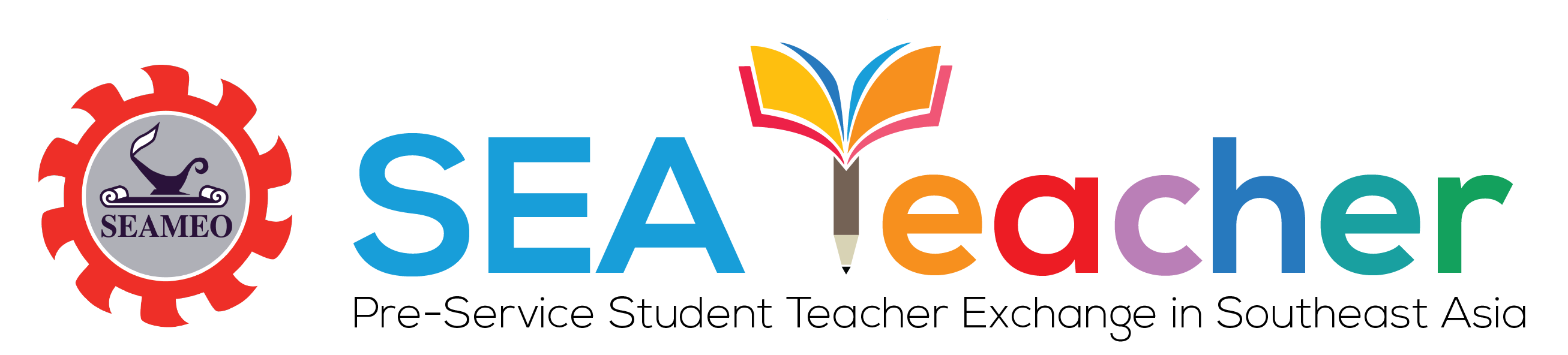 School: General Information and Academic AdministrationAfter observation, please write a report about school general information and its academic administration according to topics as follows:School profileAcademic support systemTeaching systemMaterials and other learning sourcesMeasurement and evaluation systemCurriculumTeaching plan (of your major)Pedagogical ContentsAfter observation, please write a report on school pedagogical contents (where you were placed for practicum 2) according to topics as follows:Teaching methodsLearning materials and innovationSources of learning and technologyAuthentic assessmentOthers3. Teaching PlanAfter observation, please write a report about school teaching plan according to topics as follows:Curriculum Teaching plan related to your majorObservation on Teacher(s)After observing and studying about teacher(s), please write a report on following topics:  Planning for teachingPreparing lessons and materialsTeaching in classMeasurement and EvaluationOthersTeaching PracticeFor teaching practice, please write a teaching plan and consult with teacher (of your teaching subject). Then student teachers will be assigned to teach in class and reflect on their teaching after class. Please write a report on the teaching practice according to topics as follows:Procedures of teachingTime management and organizing activitiesProblem-solvingClassroom managementOthersSummary and SuggestionsStudent teachers summarize what you had done during your practicum according to topics as follows:Purposes of practicum Procedures of practicum Outcomes of practicum The challenges of practicumOverall impressionSuggestions for future improvementNote: Student teacher also can include their excursion experience in the report. Add video, photos and pictures during the programmes held.Use communicative language when you write the blog.